Living Blue: Marine Reserves
Customary Fishing Rights and Co-governance
Fishing for the Future Simulation Game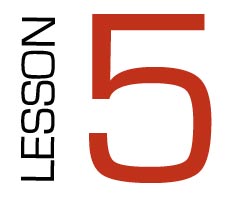 Objective:This is a 2-stage game.  The objective is to help students to come to the realisation that with a bit of co-operation, a resource can be made to last indefinitely.  It should also illustrate that if you exploit a resource faster than it can recover, the resource will collapse.Equipment:Dice30 fish silhouettes (see separate sheet)Players:A total of four – three fishers and tangaroa who looks after the resourceGame 1 The Fishing RaceThe winner is the person who ends up with the most fish.Rules:All 30 fish go into a pool looked after by TangaroaEach player throws the dice in turnThe player ‘catches’ the number of fish shown by the diceAt the end of each round, Tangaroa tallies the number of fish caught by each playIf there are fewer fish left than shown on the dice, the player gets all of the remaining fishThe winner is the person with the most fishTangaroa also keeps a tally of how many ‘rounds’ it took to exhaust the supply of fish.Game 2 Fishing for the FutureThis part of the game is to be partly designed by the students and then played.  This is a team game, rather than an individual game.Objective:To work out a system for catching fish where each player has a fair goTo make the game last longer (more rounds) than the first gameBasic Rules:At the start of the game there are only 6 fish in the pool.  Tangaroa retains the other 24After each round, Tangaroa feeds another 6 fish into the poolIf at the end of a round there are not enough fish left in the pool, your fishery has collapsed and the game endsTangaroa tallies up the number of rounds have been playedThe winning team is the team that completed the most roundsStudent’s Rules:Before you start, work out some more rules to add to the ones above so that the game will last as many rounds as possibleWhen you have designed the rules, play the game and see how many rounds you lastClass Discussion: What are resources?What are some examples of resources?What is the difference between renewable and non-renewable resourcesAre fisheries resources infinitely renewable?What did these games tell you about catching fish?Do we have rules for fishing in real life?What is the difference between this game and the real world?How can we manage fisheries so they continue to be available for future generations?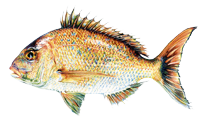 